South Staffordshire Police:
Crime and Anti-social behaviour reportReport for: Perton
Date range: 13/03/2023 – 05/04/2023
Public bodies can only disclose information if they have the power to do so. Section 115 of the Crime and Disorder Act provides a power to exchange information where disclosure is necessary to support the local Crime Reduction Strategy and Partnership in achieving the aims of the Crime and Disorder Reduction Strategy and objectives outlined within it.The degree of disclosure that takes place must be proportionate and relevant to the level of social ill or criminality it is intended to counter or prevent.The information is only to be processed in relation to crime and disorder purposes. Information will be handled in accordance with the Data Protection Act 1998, the Human Rights Act 1998 and any other relevant legislation governing disclosures and will ultimately be disposed of in a secure manner.    
Statistics:Burglary (residential): 

Burglary (business): x1 Perton Golf course. Greenkeepers building. Nothing taken..

Vehicle crime: Front grill taken off a Ford Focus

Anti-social behaviour: x2 someone sleeping in the bus on Perton primary school . Sandown.. Bus now secured









You said – we did:Address the feedback from the previous meeting and what actions Police have taken.Policing operations of note:
OP CABLE RE TARGETING ASB. OP BORMUS RE TARGETING VEHICLE CRIME. OP LIGHTENING RE TARGETING ROAD CRIME. With thanks from your local officers,PCSO           
SIAN FRYER 23042Helpful links

Volunteers requested for community speed watch, further information found at: http://www.staffssaferroads.co.uk/my-community/community-speed-watch 
Keep in touch with regular Smart Alert’s for your area:https://staffordshiresmartalert.uk/staffs/
Social media:
  @Staffordshire Police & @South Staffordshire Police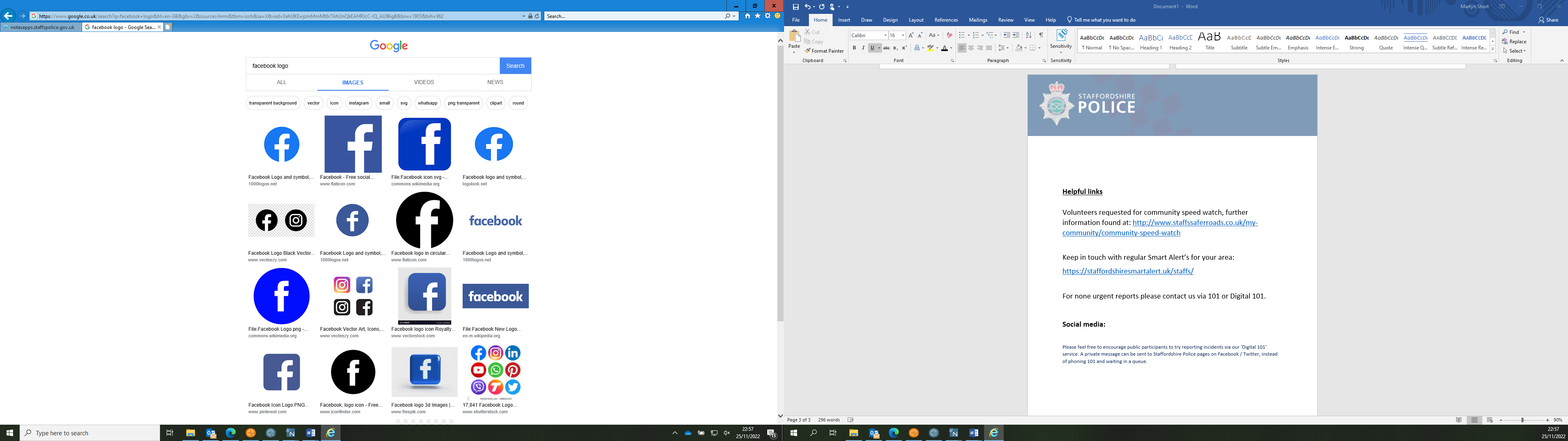   @SStaffsPolice
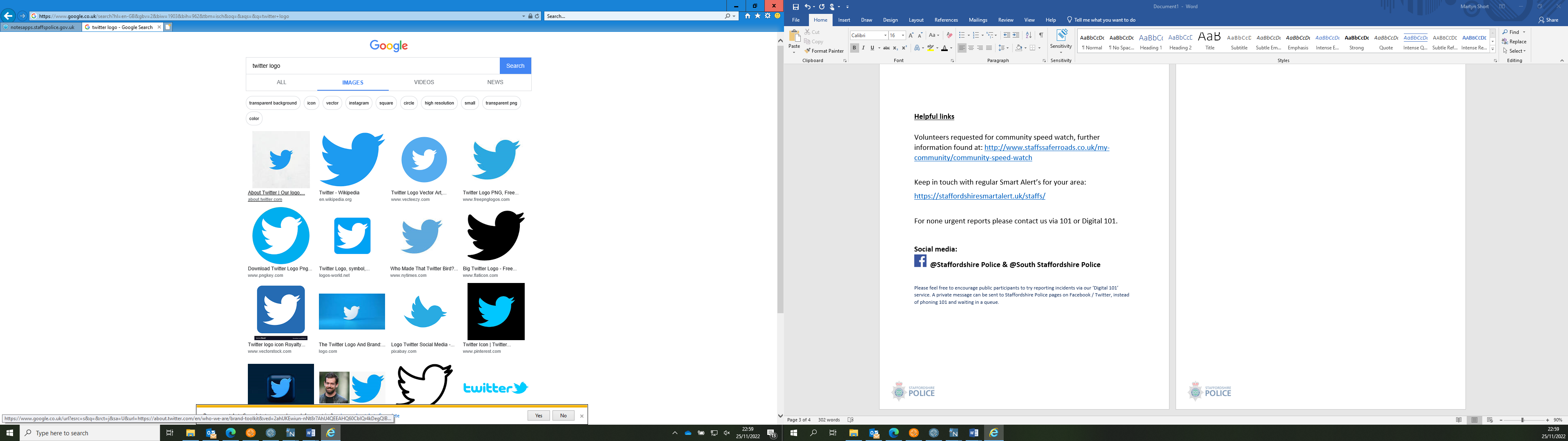 Please feel free to encourage public participants to try reporting incidents via our ‘Digital 101’ service. A private message can be sent to Staffordshire Police pages on Facebook / Twitter, instead of phoning 101 and waiting in a queue.